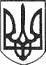 РЕШЕТИЛІВСЬКА МІСЬКА РАДАПОЛТАВСЬКОЇ ОБЛАСТІВИКОНАВЧИЙ КОМІТЕТРІШЕННЯ29  січня 2021 року									№ 10Про стан роботи зі зверненнямигромадян за 2020 рік	Керуючись статями 38, 52 Закону України „Про місцеве самоврядування в Україні”, Законом України „Про звернення громадян”, заслухавши інформацію начальника відділу організаційно-інформаційної роботи, документообігу та управління персоналом виконавчого комітету міської ради про стан роботи зі зверненнями громадян за 2020 рік, з метою забезпечення реалізації і гарантування закріплених Конституцією України прав громадян на звернення до органів державної влади та органів місцевого самоврядування, посилення контролю, персональної відповідальності посадових осіб виконавчого комітету міської ради за своєчасним виконанням та наданням відповідей на звернення громадян, виконавчий комітет Решетилівської міської ради ВИРІШИВ:	1. Інформацію начальника відділу організаційно-інформаційної роботи, документообігу та управління персоналом виконавчого комітету міської ради (Мірошник О.О.) про стан роботи зі зверненнями громадян за 2020 рік прийняти до відома (додається).	2. Першому заступнику, заступникам міського голови з питань діяльності виконавчих органів ради, керуючому справами виконавчого комітету відповідно до функціонального розподілу обов’язків підвищити вимогливість до керівників підпорядкованих структурних підрозділів виконавчого комітету за якісний, своєчасний та повний розгляд питань, визначених у зверненнях заявників, виконання завдань, визначених у резолюціях керівників виконавчого комітету Решетилівської міської ради.3. Контроль за виконанням рішення покласти на керуючого справами виконавчого комітету Лисенка М.В.Заступник міського голови з питань діяльності виконавчих органів ради                                      Ю.М. НевмержицькийІНФОРМАЦІЯпро стан  роботи зі зверненнями громадянза 2020 рікРобота із зверненнями громадян у виконавчому комітеті Решетилівської міської ради Полтавської області за 2020 рік проводилась відповідно до Закону України „Про звернення громадян”, Указу Президента України від 7 лютого 2008 року№ 109/2008 „Про першочергові заходи щодо забезпечення реалізації та гарантування конституційного права на звернення до органів державної влади та органів місцевого самоврядування”.На виконання абзацу 10 пункту 1 Указу Президента України в міській раді функціонує телефонна „гаряча” лінія з вирішення невідкладних проблем громадян. Окремі звернення вирішуються безпосередньо під час „гарячих” ліній, проводиться роз’яснювальна робота з питань реалізації громадянами права на звернення. Питання, що потребують додаткового вивчення, направляються на виконання до спеціалістів міської ради.За 2020 рік на  „гарячу” лінію звернулося 44 заявники (питання  освітлення вулиць, надання причепа для вивезення сміття, пільговий проїзд у транспорті, відсутність води).Відповідно до затвердженого графіка проводяться особисті виїзні прийоми громадян у селах територіальної громади., але в зв’язку з веденням карантинних заходів було здійснено в минулому році лише 2 виїзні прийоми   на яких  звернулось  6 громадян .  Згідно розпорядження міського голови затверджений графік особистих прийомів громадян керівництвом  виконавчого комітету Решетилівської міської ради.	Всього за 2020 рік до виконавчого комітету міської ради  надійшло 163                                                                                                                                                                                                                                                                                                                                                                                                                                                                                                                                                                                                                                                                                                                                                                                                                                                                                                                                                                                                                                                                                                                                                                                                                                                                                                                                                                                                                                                                                                                                                                                                                                                                                                                                                                                                                                                                                                                                                                                                                                                                                                                                                                                                                                                                                                                                                                                                                                                                                                                                                                                                                                                                                                                                                                                                                                                                                                                                                                                                                                                                                                                                                                                                                                                                                                                                                                                                                                                                                                                                                                                                                                                                                                                                                                                                                                                                                                                                                                                                                                                                                                                                                                                                                                                                                                                                                                                                                                                                                                                                                                                                                                                                                                                                                                                                                                                                                                                                                                                                                                                                                                                                                                                                                                                                                                                                                                                                                                                                                                                                                                                                                                                                                                                                                                                                                                                                                                                                                                                                                                                                                                                                                                                                                                                                                                                                                                                                                                                                                                                                                                                                                                                                                                                                                                                                                                                                                                                                                                                                                                                                                                                                                                                                                                                                                                                                                                                                                                                                                                                                                                                                                                                                                                                                                                                                                                                                                                                                                                                                                                                                                                                                                                                                                                                                                                                                                                                                                   звернення ( у 2019 році-173), з них: на особистому прийомі -12 , письмових звернень-151 в т.ч. від КБУ  обл.ради - 29, держпродспоживслужби з питань безпечності харчових продуктів та  захисту споживачів-2 ) .За даний період надійшло всього індивідуальних - 117 звернення ( у минуломуроці-134), колективних-46, на яких звернулися 881 чоловік.                                                                                                                                                                                                                                                                                                                                                                                                                                                                                                                                                                                                                                                                                                                                                                                                                                                                                                                                                                                                                                                                                                                                                                                                                                                                                                                                                                                                                                                                                                                                                                                                                                                                                                                                                                                                                                                                                                                                                                                                                                                                                                                                                                                                                                                                                                                                                                                                                                                                                                                                                                                                                                                                                                                                                                                                                                                                                                                                                                                                                                                                                                                                                                                                                                                                                                                                                                                                                                                                                                                                                                                                                                                                                                                                                                                                                                                                                                                                                                                                                                                                                                                                                                                                                                                                                                                                                                                                                                                                                                                                                                                                                                                                                                                                                                                                                                                                                                                                                                                                                                                                                                                                                                                                                                                                                                                                                                                                                                                                                                                                                                                                                                                                                                                                                                                                                                                                                                                                                                                                                                                                                                                                                                                                                                                                                                                                                                                                                                                                                                                                                                                                                                                                                                                                                                                                                                                                                                                                                                                                                                                                                                                                                                                                                                                                                                                                                                                                                                              У своїх  зверненнях громадяни територіальної громади порушили 163                                                                                                                                                                                                                                                                                                                                                                                                                                                                                                                                                                                                                                                                                                                                                                                                                                                                                                                                                                                                                                                                                                                                                                                                                                                                                                                                                                                                                                                                                                        питань, з них:-аграрна політика і земельні відносини  ( 33 шт. або 20,2  %)- це питання  щодо:-отримання права власності на земельну ділянку, надання графічних матеріалів по з/д, щодо виготовлення проектної документації, відведення з/д, розгляду земельних спорів, питання наведення санітарного стану на з/д ;-  житлова політика (7  шт. або 4,3%), а саме:-питання плати за опалення багатоквартирних будинків, ремонти дахів будинків; - комунальне господарство ( 49  шт. або 30,1  %), а саме:-питання щодо встановлення лічильника на воду, проведення лінії водопостачання, ремонт каналізаційних стоків, асфальтування вулиць та прокладення тротуару, ремонт дороги, освітлення вулиць, обслуговування прибудинкових територій,  облаштування дитячого майданчика;-транспорт і зв'язок ( 4  шт або  2,5%), а саме:- питання здійснення автобусного перевезення питання щодо маршруту до с.Остап’є,  підвезення дітей до Потічанської ОЗ І-ІІ ст., питання пільгових білетів на автобус;-культура і культурна спадщина, туризм  (5  шт або   3,1 %), а саме:- питання щодо присвоєння міській бібліотеці ім’я О.М.Дмитренка, присвоєння звання та встановлення меморіальної дошки Л.С.Товстусі;-екологія та природні ресурси( 2  шт   або 1,2 %), а саме:- питання  щодо вибору води у річці с.Шкурупіївка;-молодь, фізична культура і спорт (1  шт або 0,6%), а саме:-лист про виділення коштів для облаштування спортивно-оздоровчого майданчику на березі річки мікрорайон „Озеро”;- освіта ( 1  шт   або  0,6%), а саме:-питання підвезення дітей до школи (с.Лиман-ІІ);-діяльність органів місцевого самоврядування (8   шт. або 5,0 %), а саме:-надання інформації на дії державного реєстратора прав на нерухоме майно, питання щодо діяльності посадових осіб місцевого самоврядування,  передачі ж/б с. Остап’є на баланс міської ради ;-охорона здоров'я (3 шт або 1,8%);- небезпека для життя і здоров’я мешканців під’їзду в зв’язку з ерозією на стінах,-діяльність місцевих органів виконавчої влади (2 шт. або 1,2 %), а саме:-запит щодо підвальних приміщень об’єктів ЦО району;-соціальний захист (2 шт або 1,2%);-питання надання матеріальної допомоги; -діяльність об'єднань громадян (1 шт. або 0,6 %), а саме:-питання щодо добровільного об’єднання ( с.Нове Остапове);-інше (45 шт або 28,2 %):-питання спиляння сухих, аварійних дерев та кронування дерев, надання фінансової допомоги на придбання телевізора, надання дозволу на торгівлю насінням овочів та препаратами захисту рослин, встановлення знаку біля б/квартирного ж/будинку „Житлова зона”, відсутність масок у аптеках, оброблення посівів ,придбання інтерактивної дошки та проектору, придбання костюмів учасникам худ.самодіяльності, питання санітарного контролю при корона вірусі, придбання плазмового телевізора, жалюзі, акустичного обладнання в школи , питання щодо видачі ордера на житло, купівлі шлангу для поливу, питання перенесення кіоску.Із загальної кількості звернень, що надійшли протягом  2020 року до виконавчого комітету міської ради, кількість по категоріям громадян та за соціальним станом громадян розподілилася таким чином:З усіх звернень громадян, що надійшли за 2020 року, становлять заяви.Всі  звернення, що надійшли до виконавчого комітету міської ради були розглянуті. З них на 161 звернень заявникам було надано аргументовані відповіді, а решта 2 звернення знаходяться на стадії виконання.Робота із зверненнями громадян направлена на якісне, прозоре вирішення проблем, які хвилюють жителів міської ради, забезпечення реалізації та гарантування конституційного права на звернення до  органів місцевого самоврядування.Начальник відділу організаційно -інформаційної роботи, документообігу                 та управління персоналом                                                                    О.О.Мірошник	- пенсіонери   - робітники  - інші                                                                           - приватні підприємці                            - безробітні- державні службовці- працівник бюджетної сфери- 53-11-45-32-11-1-3